STUDENT SERVICES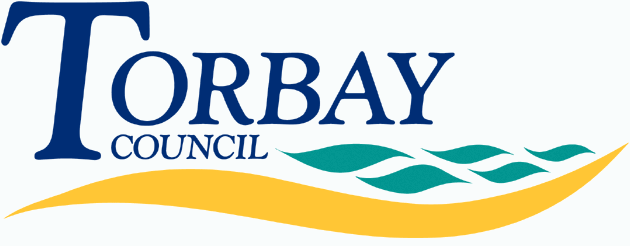 Children starting in reception at primary school in September 2018 (on time applications)Below are the admissions criteria (in descending order of priority) together with the number of places offered under that criterion:Last place offeredOur Lady of the Angels Catholic Primary SchoolAdmission number: 30Total number of preferences for places31First preferences considered21First preferences offered (percentage offered)21 (100%)Second preferences considered7Second preferences offered (percentage offered)3 (43%)Third preferences considered 3Third preferences offered (percentage offered)0 (0%)CriterionNumber of places offeredChildren with a Statement of Special Educational Needs or an Education, Health and Care Plan that names the school.0Looked After Children and Previously Looked After Children.0Baptised Catholic children.4Siblings of children who are attending the school at the time of application.12Children currently enrolled in a programme of preparation for Baptism into the Catholic Church.0Children whose normal residence is with at least one parent who is a baptised Catholic.1Children who are members of another recognised Christian Church.0Children who are members of another recognised faith tradition.0All children of whatever background, whose parent’s preference for the school is because they wish their child/children to experience faith-centred education.7Children allocated to school closest to home address with space available where preferred school(s) cannot be offered0TOTAL24CriterionDistance from school (if used as tie-break)All children of whatever background, whose parent’s preference for the school is because they wish their child/children to experience faith-centred education.n/aNumber of places still available on National Offer Day6